Уважаемый Виталий Александрович!	Во исполнение поручения от 13.03.2012 года направляем отчет об исполнении поручения  Президента Российской Федерации от 30.10.2006 года № Пр-1877 по профилактике экстремизма и этносепаратизма в муниципальном образовании город Югорск за 3 квартал 2014 года.I. Правовые основы деятельности	В отчетный период правовые и распорядительные документы в сфере профилактики экстремизма, гармонизации межэтнических и межконфессиональных отношений не принимались. Работа велась в соответствии с постановлением администрации города Югорска от 31.10.2013 года № 3290 «Профилактика экстремизма, гармонизация межэтнических и межкультурных отношений, укрепление толерантности на 2014-2020 годы» и постановлением администрации города Югорска от 25.06.2014 года № 2927 «О внесении изменений в постановление администрации города Югорска от 31.10.2013 № 3290».II. Деятельность совещательных и координационных органов	1. В отчетный период планируется провести 1 заседание межведомственной комиссии города Югорска по противодействию экстремистской деятельности.- Заседание состоится 30.09.2014 года:Рассматриваемые вопросы:- О взаимодействии в сфере профилактики проявлений экстремизма между ОМВД России по городу Югорску и религиозными организациями города Югорска.Проект решения: 1. Принять информацию к сведению. 2. Продолжить практику взаимодействия ОМВД России по городу Югорску и религиозными организациями города Югорска.- О реализации мероприятий, направленных на профилактику экстремизма в среде трудовых мигрантов и работодателей, привлекающих иностранную рабочую силу.Проект решения: 1. Принять информацию к сведению. 2. Отметить, что мероприятия, направленные на профилактику экстремизма в среде трудовых мигрантов и работодателей, привлекающих иностранную рабочую силу, проведены.- Информация о ходе выполнения мероприятий по поддержанию межконфессионального мира и согласия  в рамках реализации муниципальной программы города Югорска «Профилактика экстремизма, гармонизация межэтнических и межкультурных отношений, укрепление толерантности на 2014-2020 годы» в 2014 году. Проект решения: 1. Принять информацию к сведению. 2. Продолжить проведение мероприятий, направленных на поддержание межконфессионального мира и согласия  в рамках реализации муниципальной программы города Югорска «Профилактика экстремизма, гармонизация межэтнических и межкультурных отношений, укрепление толерантности на 2014-2020 годы». - Информация о мероприятиях, приуроченных к Международному дню толерантности.Проект решения: 1. Организовать и провести мероприятия, приуроченные к Международному дню толерантности. 2. Управлению информационной политики разработать медиа-план по Международному Дню толерантности.- О мерах по укреплению толерантности и профилактике экстремизма в молодежной среде, в том числе о реализации мероприятий муниципальной программы города Югорска «Профилактика экстремизма, гармонизация межэтнических и межкультурных отношений, укрепление толерантности на 2014-2020 годы».Проект решения: 1. Продолжить работу по укреплению толерантности и профилактике экстремизма в молодежной среде, в том числе о реализации мероприятий муниципальной программы города Югорска «Профилактика экстремизма, гармонизация межэтнических и межкультурных отношений, укрепление толерантности на 2014-2020 годы».2. В отчетный период прошло 1 заседание Координационного совета по делам национально-культурных автономий и взаимодействию с  религиозными организациям. В нем приняли участие члены Общественного совета, глава города Югорска Р.З. Салахов, СМИ (всего 25 человек). На заседании первым вопросом рассмотрели вопрос об участии в выборах Губернатора Тюменской области 14 сентября 2014 года. Глава города Югорска рассказал о важности политического момента и значении данных выборов для будущего Ханты-Мансийского автономного округа и Югорска. Он призвал всех руководителей общественных организаций провести разъяснительную работу среди работников своих организаций по участию в выборах и обеспечению явки. Председатель ТИК города Югорска проинформировала о ходе подготовки к выборам и ходе досрочного голосования, которое проходит на территории города Югорска с 3 сентября 2014 года; об изменениях, происшедших в списках кандидатов, претендующих на должность Губернатора Тюменской области. Также она призвала всех руководителей общественных объединений принять участие в выборах, привлечь к голосованию работников своих организаций и объединений.Второй вопрос был посвящен 20-летию  югорской мечети. С.Х. Гаряев, имам-мухтасиб Югорской мечети, заместитель председателя духовного Управления мусульман Ханты-Мансийского автономного округа – Югры по региону Обь-Конда отметил, что в мусульманском календаре только два главных праздника - Ураза и Курбан-Байрам. Мечети исполняется 20 лет, но широкое празднование не планируется. 4 октября пройдет Курбан-Байрам, и в этот день они готовы принять поздравления, если кто-либо захочет поздравить. Принято решение 
информировать общественность города Югорска о памятном событии через СМИ к этому важному событию.  III. Проводимые мероприятия, направленныена профилактику экстремистской деятельности	1. В сфере  взаимодействия с национальными и религиозными организациями                     наблюдается стабильная ситуация. Органы местного самоуправления осуществляют постоянное взаимодействие с национальными и религиозными организациями города. Структурным подразделением, ответственным за обеспечение взаимодействия с данными объединениями,                  является управление информационной политики администрации города Югорска.  Наиболее эффективными формами взаимодействия с общественными объединениями являются проведение совместных мероприятий, поддержка общественных инициатив органами власти и предпринимателями, финансирование общественных инициатив на конкурсной основе, информационный обмен по общественно-значимым  вопросам.   Первого июля  в парке по ул. Газовиков представители общественных организаций города провели традиционный субботник.  В нем приняли участие профсоюзная организация ООО «Газпром трансгаз Югорск», первичная профсоюзная организация Комсомольского ЛПУ МГ, местное отделение общероссийской общественной организации «Всероссийский совет местного самоуправления», благотворительный фонд «Возрождение», югорская общественная организация офицеров запаса «Взлет», югорская городская общественная организация ветеранов ВОВ, труда (пенсионеров),  местное отделение окружной общественной организации «Спасение Югры», Федерация спортивного туризма, Окружная федерация таэквон-до Югры, местное отделение региональной общественной организации дагестанцев, казачье общество «Станица Югорская»,  творческий союз «Элегия», общественный  совет города Югорска, благотворительный фонд «Югорск – город без наркотиков». Участники субботника дружно убрали накопившийся мусор, вырубленные деревья и кустарники, сломанные ветки, кое-где ликвидировали свалки из остатков строительных материалов. Общими усилиями было собрано около 20 кубометров мусора с территории от гаражного кооператива «Голубой факел» до офисного здания «Стройизыскания». Количество участников – 50 человек.28 июля в православном храме преподобного Сергия Радонежского торжественно отметили День Крещения Руси. В присутствии большого числа православных прихожан состоялась праздничная литургия. Глава Югорска поздравил православную общину города в лице протоиерея Алексия и направил памятный адрес. В мероприятии приняло участие около 100 человек.28 июля в Югорске также торжественно отпраздновали Уразу – Байрам -  праздник разговления в Югорской мечети. Местные мусульмане во главе с имамом Салаватом – Хаджи совершили праздничный намаз, после которого приступили к угощениям. Кроме этого, правоверные мусульмане проявили заботу о ближних – поделились праздничным угощением и подарками с  нуждающимся и малообеспеченными единоверцами. Глава Югорска направил памятный адрес с поздравлением и добрыми пожеланиями имаму Югорской мечети и прихожанам. Праздник в мечети отметили около ста прихожан.8 августа в Югорске прошла акция «Будущее – в твоих руках! Присоединяйся!», в которой приняли участие и было задействовано около 3 тысяч человек.  Акция стартовала в центральной городской библиотеке с урока о здоровом образе жизни для воспитанников  летних площадок. Активисты и волонтеры фонда агитировали жителей города Югорска за здоровый образ жизни и вручали  флаеры с призывом «Останови смертельный бизнес – наркоторговлю» и информационные буклеты для родителей с контактными данными Благотворительного фонда. Также в рамках акции был организован блиц-опрос жителей. Благотворительный фонд «Югорск без наркотиков»,  Антинаркотическая комиссия администрации города Югорска, отдел ОМВД России по городу Югорску, Югорский филиал Советского психоневрологического диспансера выявили, что: большая часть населения знает о проблемах наркотизации в городе и готова проявлять участие с целью информировать  компетентные органы о точках сбыта. Выявилась потребность населения в более подробной дополнительной информации о вреде и последствиях употребления наркотических веществ.2. Мероприятия по профилактике экстремизма в рамках взаимодействия с региональными отделениями политических партий за отчетный период не проводились.	3. В средствах массовой информации размещаются материалы о проведении национальных и религиозных праздников. На городском телевидении «Югорск ТВ» постоянно транслируются социальные ролики, пропагандирующие взаимоуважение  между лицами разных национальностей «Югра-наш общий дом». 2-3 минутные ролики содержат информацию о мероприятиях, посвященных межнациональным отношениям: о мусульманской общине, о коренных малочисленных                        народах севера, о православном приходе, о традициях русского народа.  Социальные ролики транслируются с периодичностью 2-3 раза в неделю.Программа «Позиция: югорская неделя» постоянно освещает вопросы межнационального взаимодействия путем информирования о деятельности национальных общественных                  объединений, приглашения  для выступления в прямой эфир лидеров религиозных                      организаций по тем или иным вопросам гармонизации  межконфессиональных отношений. Периодичность – 1 раз в квартал. Периодически производятся специальные репортажи,                         посвященные основным календарным праздникам религиозных организаций города Югорска.	Регулярно на сайте администрации города Югорска освещается деятельность межведомственной комиссии города Югорска по противодействию экстремистской                       деятельности.	02.07.2014 года в рубрике газеты «Югорский вестник» «Событие»  размещен объемный репортаж о праздновании Славянского хоровода – традиционного народного гуляния. Славянский хоровод – это вереница обрядовых действий Зеленых святок, издревле отмечавшихся на Руси с Троицы до Петрова дня. Местом проведения  любимого югорчанами праздника  вновь стал музей под открытым небом «Суеват пауль». Игры, мастер-классы,  обрядовые действа в русском стиле – основа праздника.  Песенные и танцевальные номера  представили  творческие коллективы из Югорска и Советского,  а также народный фольклорный ансамбль «Вирея» из Краснотурьинска. 02.07.2014 года в рубрике газеты «Югорский вестник» «Общество» размещена информация о заседании межведомственной комиссии по противодействию экстремистской деятельности  «Предупредить экстремизм». На заседании обсудили  вопрос  о межнациональных отношениях и профилактике экстремизма.08.07.2014 года в газете «Югорский вестник» в рубрике «День семьи любви и верности» размещена информация о том, как Протоиерей Алексий провел ряд встреч с жителями города,  рассказал о  Петре и Февронии Муромских, об их истории любви и жизни. Духовный лидер православных  зачитал отрывки из жития святых супругов.     В храме в этот день состоялся концерт православного хора под руководством Юлии Березовой, исполнительницы духовных песен. 18.07.2014 года в газете  «Югорский вестник» в рубрике «Новости округа» размещена информация «Изучить межнациональные отношения» о том, что Югра вошла  в число субъектов РФ, претендующих на реализацию пилотного проекта по созданию региональной системы мониторинга в сфере межнациональных отношений.          23.07.2014 года в газете  «Югорский вестник» в рубрике «Актуально» размещена информация «Поможем всем миром», информирующая об оказании помощи беженцам из Украины. 30.07.2014 года в газете  «Югорский вестник» в рубрике «Город» размещена информация «Религиозные праздники отметили в Югорске», которая информирует о праздновании мусульманами одного из главных праздников – Ураза-Байрам. С этим праздником глава Югорска поздравил имама югорской мечети и прихожан, которые отметили его праздничным намазом и щедрым угощением. Также в этот день отмечался день  Крещения Руси.   Глава Югорска поздравил и православную общину города в лице протоиерея Алексия. В храме прошла праздничная Литургия. 06.08.2014 года в газете  «Югорский вестник» в рубрике «Традиции» размещена информация «Настроение праздника», которая информирует о праздновании мусульманами одного из главных праздников – Ураза-Байрам. Имам – мухтасиб Югорской мечети С.Х. Гаряев рассказал о значении праздника, поздравил прихожан и пожелал всем мира и счастья. 08.08.2014 года в газете  «Югорский вестник» в рубрике «Проблема» размещена информация «Общая беда». В ней представлена информация о мерах помощи беженцам из Украины. 13.08.2014 года в газете  «Югорский вестник» в информации «Ради мира и согласия» дано разъяснение о задачах нового управления, созданного в администрации города Югорска. Среди основных направлений деятельности – профилактика  экстремизма и межнациональных конфликтов. «03.09.2014 года в газете  «Югорский вестник» в рубрике «Дата» размещена информация «Зло не пройдет» рассказывается о Дне солидарности в борьбе с терроризмом, приводятся высказывания известных людей города о терроризме и экстремизме, о способах борьбы. В эфире «Югорск ТВ» в целях гармонизации межнациональных отношений  с периодичностью 1 раз в месяц демонстрируются социальные ролики «Югра – наш общий дом»; «Что такое экстремизм». Кроме этого, систематически в программе «Время новостей» подготавливаются сюжеты о событиях и мероприятиях в сфере межнациональных отношений:- 9 августа – о праздновании Всемирного дня коренных народов (Выставка в музее о быте и традициях ханты и манси);- 19 августа – о праздновании православного праздника – Преображение Господне (Яблочный Спас);- 03 сентября – о дне солидарности в борьбе с терроризмом;- 21 сентября – о праздновании православными Рождества Пресвятой Богородицы.В эфире местного телеканала прошли специальные репортажи: в рамках проекта «Проспект культуры» - 2 июля - о традициях и обычаях татар и башкир, о праздновании Сабантуя (повторы 4 августа; 8 августа); 29 августа - о беженцах из Украины – (портреты семей, прибывших в Югорск) – повторы  5, 10 и 17 сентября. 12 августа в программе «Подробности» состоялся прямой эфир с начальником Центра занятости населения, в котором поднимались вопросы трудоустройства граждан, вынужденно покинувших Украину.Также в период с июля по сентябрь прошли сюжеты об оказании помощи беженцам, о заседании антитеррористической комиссии города Югорска, на котором рассматривались вопросы обеспечения безопасности при проведении массовых мероприятий. 	4. Вопросы содействия адаптации и интеграции мигрантов в культурное и социальное пространство муниципального образования часто затрагиваются в ходе заседания                межведомственной комиссии города Югорска по противодействию экстремистской деятельности. Также вопросы содействия адаптации и интеграции мигрантов в культурное и                                социальное пространство города Югорска затрагивались в ходе  проведения профилактических мероприятий с родителями и детьми по предупреждению фактов националистического                             или религиозного экстремизма как с категориями граждан, наиболее подверженных                     воздействию идеологии терроризма. В образовательных учреждениях города включены в учебные планы всех ступеней                      учебные программы «Обществознание», «Право», а также проведения тематических классных              часов, диспутов: «Мы все в одной стране живем», «Что значит быть гражданином своей страны?».	Ведется мониторинг по вопросам мультикультурного образования и социокультурной адаптации детей мигрантов в образовательных учреждениях города Югорска.IV. Мониторинг межнациональных и межконфессиональных отношений	Осуществляется регулярный мониторинг межэтнических и межрелигиозных отношений в городе Югорске. В целях изучения состояния межнационального и межконфессионального                согласия на территории проводятся рабочие встречи с руководителями религиозных                             общин. Руководителями религиозных объединений ведется работа и с местными СМИ.                          На Югорском ТВ действует программа «Проспект культуры», в ходе которой наряду с вопросами культуры, освещаются и мероприятия религиозного характера, а в городской газете                 действует постоянная рубрика «Путь к вере», в которой разъясняется смысл различных       православных праздников и таинств. Кроме этого, органы местного самоуправления оказывают содействие в проведении массовых религиозных праздников. 	В 3 квартале с 19 сентября на портале органов местного самоуправления проводится интерактивный вопрос о межнациональных отношениях. В опроснике содержится 4 вопроса: Как Вы оцениваете межнациональные отношения в городе? На Ваш взгляд, в чем причина межнациональных конфликтов, происшедших на территории Югры? Имеет ли значение для Вас в повседневной жизни национальность человека? Как Вы относитесь к созданию в городе национальных общественных объединений? Опрос будет продолжаться в течение месяца, затем результаты будут проанализированы специалистами управления по вопросам общественной безопасности. 	В июле – сентябре 2014 года сохранялась спокойная, стабильная ситуация между конфессиями.  В религиозных объединениях работа строилась в соответствии с религиозным календарем.  В религиозных организациях внутренних конфликтов, тенденций к расколу и разобщению не зафиксировано. V. Реализация мероприятий муниципальной программы  (планов)по профилактике экстремистской деятельностиНа основании рекомендаций Департамента внутренней политики Ханты-Мансийского автономного округа – Югры о необходимости исключения из Программы мероприятий, финансируемых за счет других муниципальных программ, а также на основании протокола заседания Межведомственной комиссии Ханты-Мансийского автономного округа - Югры по противодействию экстремисткой деятельности от 06.12.2013 № 4  программа дополнена мероприятием «Проведение разъяснительной работы с несовершеннолетними, состоящими на профилактическом учете в территориальной комиссии по делам несовершеннолетних и защите их прав, склонным к противоправным действиям экстремистского характера, а также с молодыми людьми, освободившимися из учреждений исполнения наказаний, с целью формирования веротерпимости, межнационального и межконфессионального согласия, негативного отношения к экстремистским проявлениям». Также на основании  протокола заседания Межведомственной комиссии Ханты-Мансийского автономного  округа - Югры по противодействию экстремисткой деятельности от 17.03.2014 года № 1 программа дополнена мероприятием: Оказание содействия в работе национальных общественных объединений города Югорска с группами граждан из среды недавних мигрантов, в части их социальной адаптации».В стадии согласования находится проект изменений в муниципальную программу города Югорска «Профилактика экстремизма, гармонизация межэтнических и межкультурных отношений, укрепление толерантности на 2014-2020 годы», в части выделения денежных средств на мероприятия программы, требующие финансирования.В 3 квартале 2014 года реализованы следующие мероприятия муниципальной программы города Югорска «Профилактика экстремизма, гармонизация межэтнических и межкультурных отношений, укрепление толерантности на 2014-2020 годы»:1. В первую  летнюю смену в городе работало 13 лагерей,  в которых насчитывалось 660 детей, во вторую летнюю смену  - 6 лагерей, которые посетили  308  детей, в третью летнюю смену  работали  4  лагеря, которые посетили  170  детей. Всего за  лето   лагеря  посетили  1138 детей города Югорска. В планы работы лагерей  с дневным пребыванием детей на летних каникулах был включен  и полностью реализован комплекс мероприятий, направленных на предупреждение и пресечение  экстремистских проявлений среди детей. При проведении мероприятий учитывались нормы законодательства, предусматривающие ответственность за разжигание межнациональной и межконфессиональной розни, осуществлялся постоянный мониторинг состояния межнациональных отношений, при возникновении предпосылок конфликтных ситуаций незамедлительно принимались меры по их локализации, осуществлялся постоянный  контроль за контентной  фильтрацией, блокирующей доступ к интернет - ресурсам экстремистской направленности,  проверка библиотечных фондов на предмет наличия литературы, запрещенной на территории Российской Федерации.В период летних каникул на базе лагерей с дневным пребыванием детей проводились  мероприятия, направленные на формирование чувства дружбы, коллективизма, воспитание национального самосознания – ощущения единства народа многонациональной России. Этому способствовали  общегородские мероприятия: Мероприятие среди лагерей с дневным пребыванием детей  «Безопасный город»,  возложение цветов к мемориалу в День памяти и скорби, конкурсы рисунков «Это ты моя Россия!», экскурсии в комнату боевой славы, городской музей, викторины и конкурсы, беседы и встречи, диспуты «С чего начинается Родина», «Мы – народ России», экскурсии в Храм и Мечеть.Находясь в оздоровительных лагерях, ребята самостоятельно и с помощью воспитателей, социальных педагогов, психологов, обучались  способам разрешения конфликтов, получили  навыки эффективной коммуникации. Результатами данной работы можно считать отсутствие случаев конфликтов, проявлений экстремистских настроений в лагерях с дневным пребыванием детей в летний период 2014 года. 2. В 2014 году управлением социальной политики администрации города Югорска совместно с муниципальным автономным учреждением «Молодежный центр «Гелиос» разработан 1 выпуск Реестра молодежных общественных организаций и объединений города Югорска, в который вошла информация о более 40 молодежных организациях и объединениях, осуществляющих свою деятельность на территории города Югорска.Реестр размещен на портале органов местного самоуправления города Югорска в разделе: «Социальная сфера», подраздел: «Молодежная политика. Физкультура и спорт», пункт: «Реестр молодежных общественных организаций и объединений города Югорска».3. 	В июле – августе 2014 года перед выездом организованных групп детей на отдых и оздоровление за пределы города Югорска, с детьми и родителями были проведены беседы по следующим темам: «Пропаганда норм толерантного поведения и противодействию проявлениям этнической и религиозной нетерпимости» и «Формирование положительного представления у детей и родителей о многонациональности города Югорска и Российской Федерации, содействие укреплению единства жителей города Югорска».Общий охват детей и родителей составил 1750 человек.4. Работа с общественными и религиозными объединениями проводится в МБУ «Музей истории и этнографии» с целью культурно-просветительского партнерства, в течение многих лет музей сотрудничает с членами городской общественной организации коренных малочисленных народов Севера «Спасение Югры». Активные члены клуба оказывают помощь специалистам музея при проведении музейных мероприятий: проводят традиционные обряды,  выступают с концертными номерами – игрой на санквылтапе и тумране, исполненяют народные песни, литературные произведения на родном языке. В общегородском мероприятии ярмарка ремесел «Город мастеров» (06 сентября 2014 года) с участием 32 мастеров декоративно-прикладного творчества 6 представителей коренных народов Севера представляли изделия из оленьго меха,  кожи щуки, вышивку национальных орнаментов. Ярмарка ремесел проводится в форме выставки-продажи произведений живописи, скульптуры, графики и декоративно–прикладного творчества. К Дню коренных народов Севера в центральной городской библиотеке для членов общественной организации «Спасение Югры» прошли тематические мероприятия:  презентация выставки «Сохрани очаг свой»,  тематическая книжная выставка  «Ассоциация  «Спасение Югры»  - визитная карточка коренных народов Севера» о деятельности и развитии городской общественной организации. На выставке представлены книги, статьи, фотографии, документы из личных архивов членов организации.Значимым событием Дня коренных народов Севера стала презентация книги Н. Руковой «Словно белка мысли скачут». Основная тема произведений вошедших в книгу - любовь к родному краю, сохранение языка, традиций народов манси, сохранение устного народного творчества. Мероприятия организованы с целью демонстрации ресурсов библиотечного фонда читателям и  жителям коренной национальности, поздравить членов городской общественной организации «Спасение Югры» с Международным днем коренных народов и 25-летним юбилеем организации.5. В МБУ «Музей истории и этнографии» в 3 квартале  продолжили работать временные выставки. Выставка «Секреты таёжных охотников» (17 мая – 5 сентября 2014 год). Представлены интерактивные действующие экспонаты – охотничьи ловушки в миниатюре (из частных коллекций, МБОУ СОШ №2 (г. Советский), ФГБУ «Государственный природный заповедник «Малая Сосьва» (г. Советский), фондов музея). Цели: – сохранение и популяризация традиционных способов охоты обских угров; – формирование экологического сознания населения на примере традиционных охотничьих ремесел коренных малочисленных народов Севера ханты и манси. За III квартал выставку посетило 585 человек.Выставка «Печатный пряник на Руси» (4 июня – 24 августа). Цель: Возрождение и сохранение русских народных промыслов как части духовного наследия, пропаганда и популяризация традиционной народной культуры. Выставка знакомит с историей печатного пряника и пряничной доски, со старинными традициями и обычаями изготовления пряников на Руси, а также раскрывает значение пряничных орнаментов в народном искусстве. За III квартал выставку посетило 746 человек. Выставка «Сказка мастера» (20 июня – 14 сентября). Выставка предлагает посетителям познакомиться с коллекцией традиционной игрушки восточных ханты «Нёрым-ях» («народ, живущий на болоте»). Автором коллекции, из фондов Сургутского краеведческого музея, является Щербакова Ольга Ивановна (представитель группы Нёрым-ях). За реализацию музейного проекта «Куклы Нёрым-ях» Ольга Ивановна была удостоена звания «Мастер года» на конкурсе Ханты-Мансийского автономного округа-Югры «Мастер 2003» в номинации «Традиционное искусство». За III квартал выставку посетило 577 человек. 20 сентября  в  Городском парке культуры и отдыха г. Советский, в рамках празднования Дня Советского района, была организована передвижная выставка из фондов МБУ «Музей истории и этнографии» города Югорска «И стала Родиной Югра». Идея: единство и многообразие народов, населяющих ХМАО-Югра, а именно взаимосвязь, взаимовлияние, взаимодействие русской и традиционной обско-угорской культуры, которая прослеживается на протяжении столетий. Выставку посетило 2 500 человек. В  августе в центральной городской детской библиотеке состоялась слайд-презентация  выставки «Культура и быт народов Севера» для читателей 6-15 лет, посещающих летние оздоровительные лагеря с целью продвижения чтения краеведческой литературы. Читатели  познакомились с бытом и культурой северных народов,  со сказками известных сказителей  и другим северным фольклором. Всего проведено 3 мероприятия, присутствовало – 89 чел.В августе в центральной городской библиотеке экспонировалась выставка-знакомство «Певцы родного края», посвященная Дню коренных народов Севера. На выставке представлена художественная  литература народов ХМАО-Югры, рекомендованная для чтения  учащимся 4-6 классов с целью продвижения чтения краеведческой  литературы. Представлено – 15 документов,  число обращений  составило – 85 чел.В июле-августе функционировала книжная выставка «Традиции и культура народов России». Цель данной выставки - познакомить пользователей с самобытной  культурой, обычаями и праздниками разных народностей, так как  в современной России проживает более 180 народов разных национальностей. Предложено 38 документов, число обращений составило 142 человека.08 августа состоялась презентация выставки «Сохрани очаг свой», посвященная Дню коренных малочисленных народов мира Презентация представляет информацию о Дне коренных народов мира, о коренных народах, их историческом пути развития.С 7 по 14 августа горожане могли посетить книжную выставку «Народов малых не бывает», посвященную  Международному дню коренных народов Севера.6. В отчетный период 2014 года в МБУ «Музей истории и этнографии» продолжил реализовывать  проект «Час этнографического кино «Мы разные, мы вместе» (16+), который предлагает посетителям музея стать зрителями серии документальных познавательных фильмов из жизни коренных малочисленных народов Севера. Представлены к показу фильмы Студии «Этнографическое бюро» (г. Екатеринбург, авторы – Андрей и Иван Головнёвы), а также кинокомпании «Единство» (г. Тюмень, автор – Николай Данн).  09 августа на примузейной площади МБУ «Музей истории и этнографии» проведена  познавательно-развлекательная программа для детей «В гостях у оленевода»,  посвященная Международному дню коренных народов мира. Программа праздника включала в себя познавательно-развлекательную часть «День оленевода» для детей, посещающих городские летние лагеря, национальные подвижные игры и конкурсы. В мероприятии приняли участие представители городского отделения общественной организации коренных малочисленных народов Севера «Спасение Югры».5 августа в МБУК «МиГ» проведена  детская игровая познавательная программа, направленная на воспитание уважения к представителям разных национальностей «Хоровод дружбы».  6 августа – игровая программа «Дружат дети всей Земли». Основной целью программы является освоение и практическое применение детьми способов толерантного взаимодействия,  расширение знания детей о культурном наследии народов мира. В мероприятиях приняли участие дети, проживающие в микрорайоне Югорск-2 в количестве 70 человек.7. МБУ «Централизованная библиотечная система г.Югорска» организованы следующие мероприятия:- Пополнение фонда на языках малочисленных народов Севера.- Пополнение фонда на языках мультикультурного населения.                   Документы  на   татарском  языке   приобретаются  через   ГУП  «Татарское   книжное  издательство», приобретение планируется в 4-м квартале. Книги на белорусском, украинском, азербайджанском языках поступают в фонд от жителей города в дар.По подписке поступают периодические издания  на национальных языках: «Ханты ясанг» - газета на хантыйском языке, «Луима сэрипос» - на мансийском язык,  «Салават купер» -журнал для малышей и младших школьников на татарском языке, «Акбузат» - литературно-художественный журнал для детей на башкирском языке, «ЛIТАРАТУРА I МАСТАЦТВА» – газета на белорусском языке, «Алеся» - журнал на белорусском языке, «Родная газета» - на русском и украинском языке, «К земле с любовью» - газета на русском и украинском языке, «Настенька» - газета на русском, украинском, белорусском языках. Ежемесячно в дар поступают «Сибирская православная газета» и журнал детского творчества «Православный Сибирячок».Приложение: на 13 (тринадцати) листах в 1 экз.Глава  администрации города  Югорска	                                                                        М.И.Бодак Исп.: Иванова Надежда МихайловнаТел. (34675) 5-00-62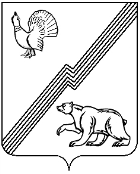 Муниципальное образование – городской округ город ЮгорскАдминистрация города Югорска40 лет. Победы ул., д. 11, г. Югорск, 628260,Ханты-Мансийский автономный округ – Югра, Тюменская область,Тел./факс (34675) 5-00-00E-mail: adm@ugorsk.ruugorsk@list.ruОКПО04262843, ОГРН 1028601843720ИНН\КПП 8622002368/86201001__.2014___ № _____
на № _________от________________
Руководителю Аппарата Губернатора-заместителю Губернатора Ханты-Мансийского автономного округа – Югры       В.А. Ермошину	ул. Гастелло, д. 17,г. Советский, Ханты-Мансийского автономного округа – Югры628240 	